IBENEME CHIOMA SARAH19/MHS01/188MBBS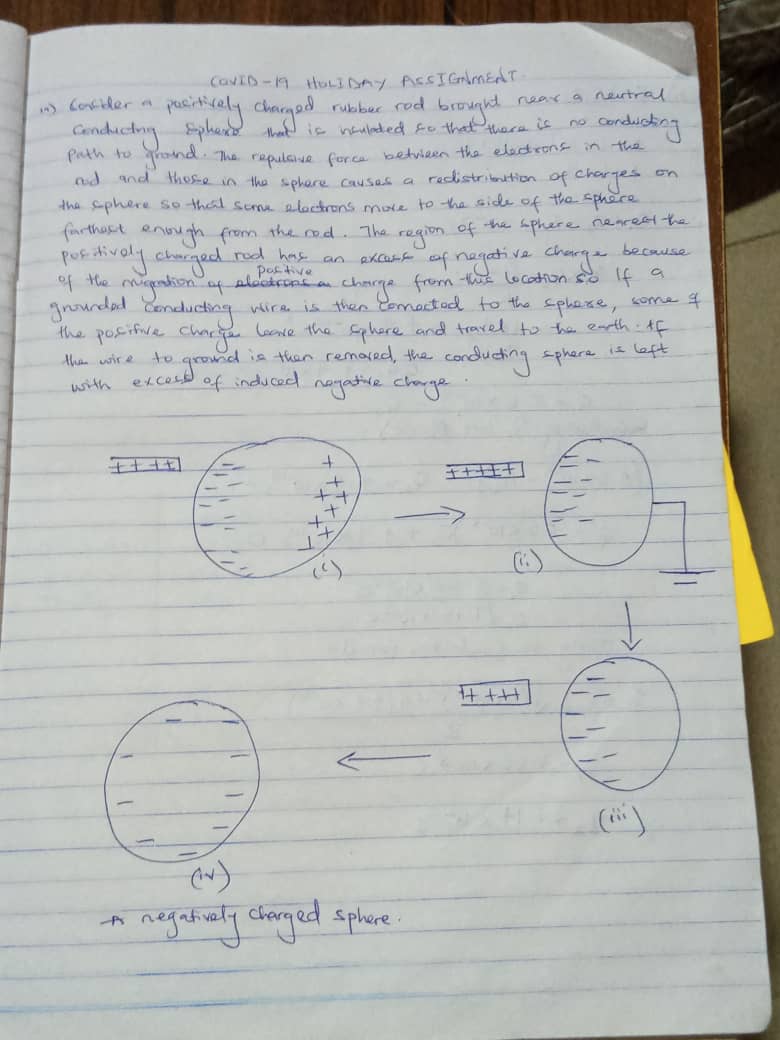 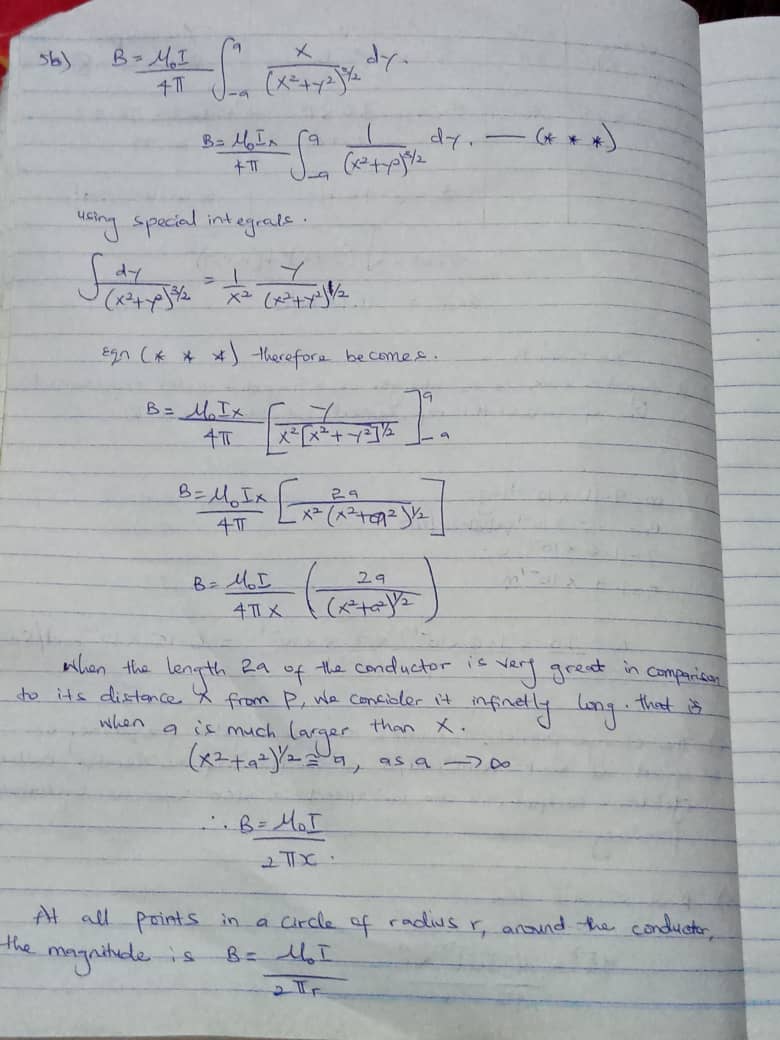 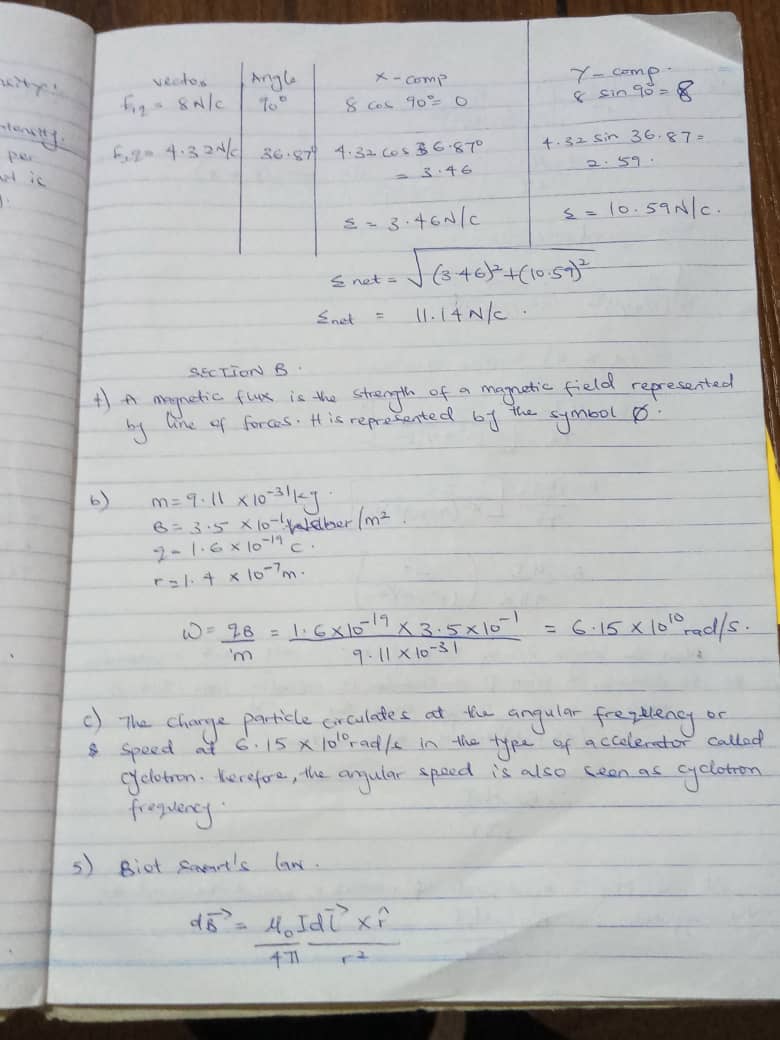 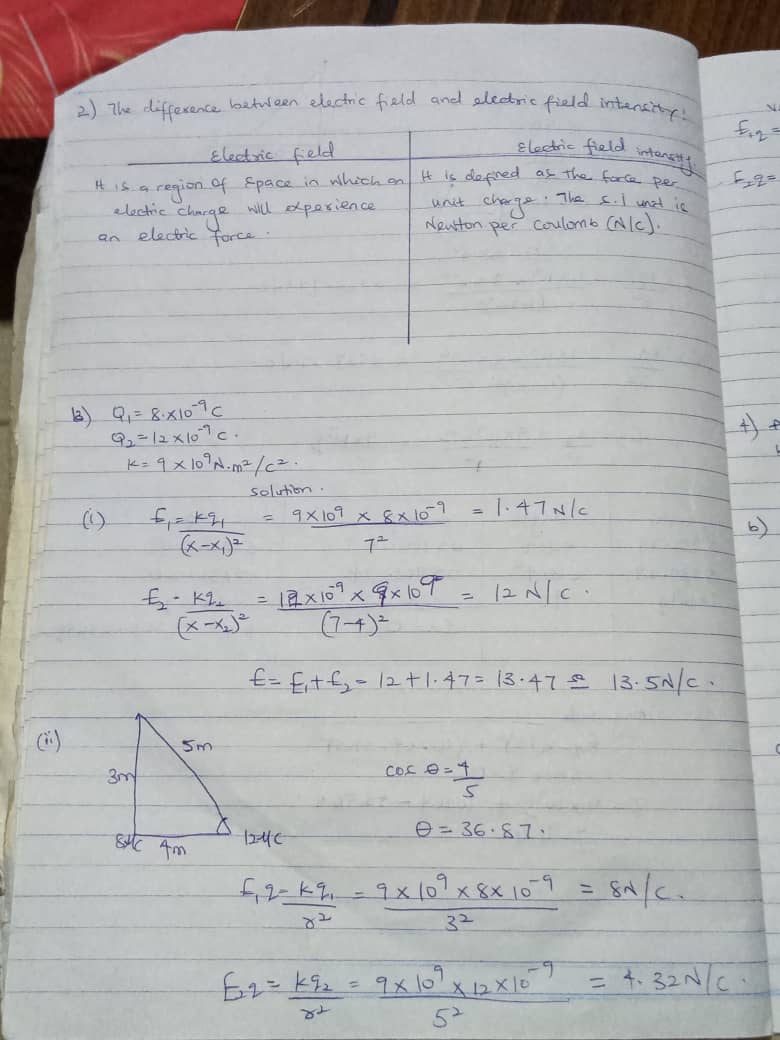 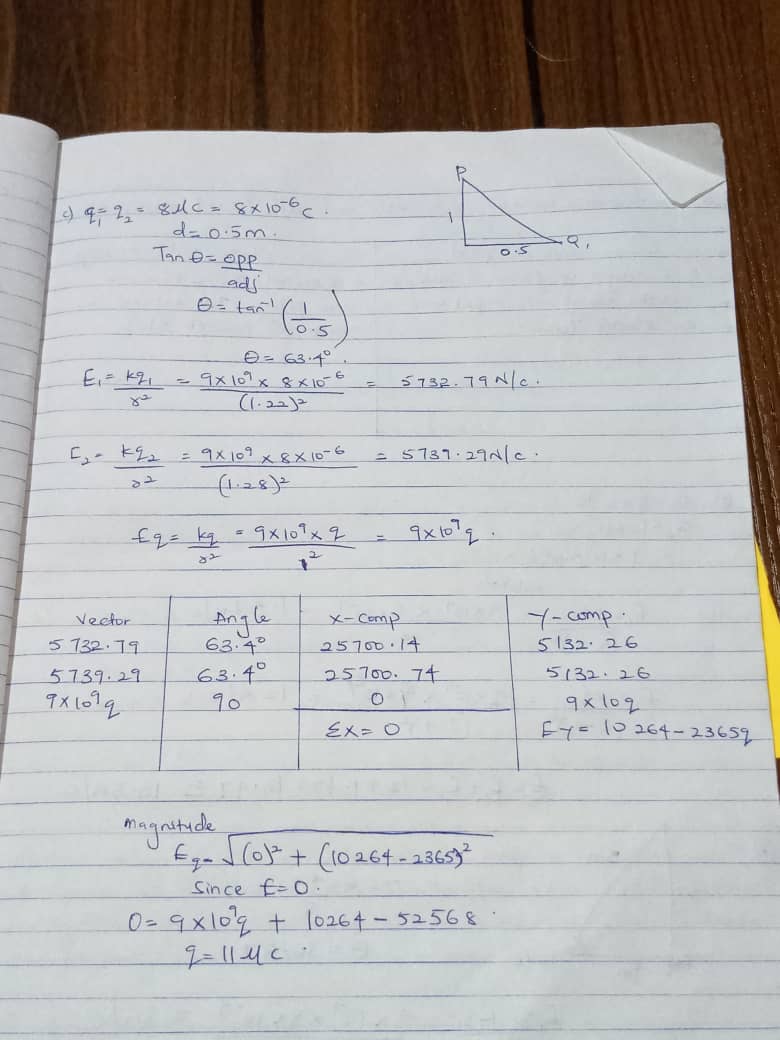 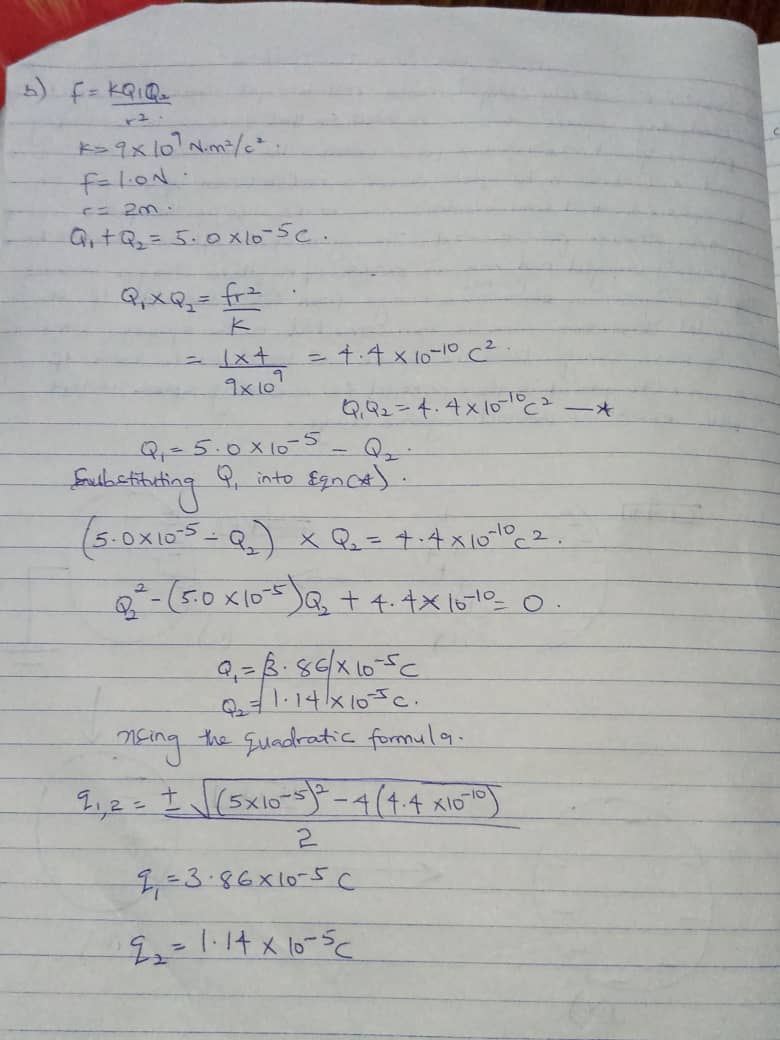 